ТЕСТ  ПО  ТЕМАМ  «МАГНИТНОЕ ПОЛЕ»  И  «ЭЛЕКТРОМАГНИТНАЯ ИНДУКЦИЯ»1. Магнитное поле создается…А)неподвижными электрическими зарядами;   Б)движущимися электрическими  зарядами;В)телами, обладающими массой;  Г)движущимися частицами.2. На каком из рисунков правильно показано направление линий индукции магнитного поля, созданного прямым проводником с током (рис. 23)?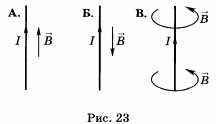 3. Постоянное магнитное поле можно обнаружить по действию на…А) движущуюся заряженную частицу; Б) неподвижную заряженную частицу;В) любое металлическое тело; Г) заряженный диэлектрик.4. Как взаимодействуют два параллельных проводника при протекании в них тока в противоположных направлениях?А)сила взаимодействия равна нулю;   Б)проводники притягиваются;  В)проводники отталкиваются;  Г)проводники поворачиваются.5. Индукция магнитного поля — это векторная физическая величина, равная отношению:А) силы, действующей на элемент длины проводника, помещенный в данную точку поля, к произведению силы тока на длину элемента
Б) силы тока, действующей на элемент длины проводника, помещенный в данную точку поля, к произведению силы на длину элемента
В) напряжения, действующего на элемент длины проводника, помещенный в данную точку поля, к произведению силы тока на длину элемента
Г) напряжения, действующего на элемент длины проводника, помещенный в данную точку поля, к произведению работы тока на длину элемента6. Как называется единица магнитной индукции?А)Тесла   Б)Генри   В)Вебер   Г)Ватт7. Укажите фундаментальное свойство магнитного поля?А) Его силовые линии всегда имеют источники: они начинаются на положительных зарядах и оканчиваются на отрицательных.
Б) Магнитное поле не имеет источников. Магнитных зарядов в природе нет. 
В) Его силовые линии всегда имеют источники: они начинаются на отрицательных зарядах и оканчиваются на положительных.8. Линии магнитного поля в пространстве вне постоянного магнитаА) начинаются на северном полюсе магнита, заканчиваются на южном;Б) начинаются на южном полюсе магнита, заканчиваются на бесконечности;В) начинаются на северном полюсе магнита, заканчиваются на бесконечности;Г) начинаются на южном полюсе магнита,  заканчиваются  на северном.9. С помощью правила Буравчика можно определитьА) направление силы магнитного поля; Б) направление движения заряженной частицы;В) направление линий магнитного поля; Г)направление силы электрического поля.10. Линии однородного магнитного поляА) искривлены, их густота меняется от точки к точке;  Б) параллельны друг другу  и расположены с одинаковой густотой; В) расположены параллельно с разной густотой;   Г) расположены хаотично.11.Разноименные полюсы магнита…, а одноименные полюсы -А) …отталкиваются, …притягиваются;  Б)…притягиваются, …отталкиваются;В)…отталкиваются;    Г)…притягиваются.12. По какой из приведенных ниже формул можно рассчитать модуль силы Ампера F?
А)F = qE
Б)F = qνBsin α
В)F = IBlsin α
Г)F = kq1q2/r213. По какому из приведенных ниже правил можно определить направление силы Ампера F?
А)Правило левой руки
Б)Правило правой руки
В)Правило буравчика
Г)Правило Ленца14. Как называется сила, действующая  на движущуюся заряженную частицу со стороны магнитного поля?А) Сила Ампера; Б)Центробежная сила;  В)Сила Лоренца;  Г)Центростремительная сила.От каких параметров зависит сила Лоренца?А)Заряда и потенциала.Б)Магнитного поля, заряда и скорости движения.В)Скорости движения и направления электрического поля.16. При движении постоянного магнита относительно катушки, замкнутой на гальванометр, в цепи возникает электрический ток. Как называется это явление?
А)Электростатическая индукция
Б)Магнитная индукция
В)Электромагнитная индукция
Г)Самоиндукция
Д)Индуктивность17. Чем определяется величина ЭДС индукции в контуре?А) Магнитной индукцией в контуре;       Б) Магнитным потоком через контур ;      

В) Электрическим сопротивлением контура; Г) Скоростью изменения магнитного потока18. Закон электромагнитной индукции для самоиндукции, определяется выражением:
А)Ε = − ΔФ/Δt
Б)Ε = νBl
В)Ε = IR
Г)Ε = − L(ΔI/Δt)19. Кто открыл явление электромагнитной индукции?А) X. Эрстед. Б) Ш. Кулон. В) А. Вольта. Г) А. Ампер. Д) М. Фарадей. 20. Как называется физическая величина, равная произведению модуля В индукции магнитного поля на площадь S поверхности, пронизываемой магнитным полем, и косинус
угла а между вектором В индукции и нормалью п к этой поверхности?А) Индуктивность. Б) Магнитный поток.В) Магнитная индукция. Г) Самоиндукция. 21.Как называется единица измерения магнитного потока?А) Тесла.Б) Вебер. В) Гаусс. Г) Фарад. 22. Каким из приведенных ниже выражений определяется магнитный поток?A) BScosα. Б) qvBsinα. В) qvBI. Г) IBlsina.23. Если величину заряда увеличить в 3 раза, а скорость заряда уменьшить в 3 раза, то сила, действующая на заряд в магнитном поле, А) не изменится;  Б)увеличится в 9 раз;   В)уменьшится в 3раза;  Г) увеличится в 3 раза.24.  Что выражает следующее утверждение: ЭДС индукции в замкнутом контуре пропорциональна скорости изменения магнитного потока через поверхность, ограниченную контуром?А) Закон электромагнитной индукции. Б) Правило Ленца. В) Закон Ома для полной цепи. Г) Явление самоиндукции. 25. Ниже перечислены свойства различных полей. Какими из них обладает вихревое индукционное электрическое поле?А) Линии напряженности обязательно связаны с электрическими зарядами.Б) Линии напряженности не связаны с электрическими зарядами.В) Поле обладает энергией.Г) Поле не обладает энергией.26. На каком физическом явлении основана работа трансформатора?А) Магнитное действие тока.
Б) Электромагнитная индукция.
В) Тепловое действие тока.27. Какой ток можно подавать на обмотку трансформатора?А) Только переменный.
Б) Только постоянный.
В) Переменный и постоянный.Для чего предназначен трансформатор?

А) Трансформатор предназначен для увеличения или уменьшения переменного напряжения и силы тока

Б) Трансформатор предназначен для увеличения или уменьшения переменного напряжения

В) Трансформатор предназначен для увеличения или уменьшения силы тока

Г) Трансформатор предназначен для уменьшения переменного напряжения и силы тока

Д) Трансформатор предназначен для увеличения напряжения и силы токаК какой обмотке трансформатора подключают переменный электрический ток?
А) к первичной Б) к вторичной В) к первичной и вторичнойФерромагнетики – этоА)сильномагнитные вещества Б)слабомагнитные вещества В) сильномагнитные вещества и слабомагнитные веществаОсновная величина, характеризующая магнитные свойства вещества это
А)магнитная индукцияБ)магнитный момент         В)магнитная проницаемостьСила тока в катушке неизменна. Энергию магнитного поля нужно уменьшить в 4 раза. Для этого индуктивность А)увеличили в 16 разБ)увеличили в 4 разаВ)увеличили в 2 разаГ)уменьшили в 4 разаД)уменьшили в 16 разПравило Ленца утверждает:А)Индукционный ток направлен в ту сторону, что и основной ток.Б)Индукционный ток направлен в сторону противоположную основному току.В)Индукционный ток направлен так, чтобы своим полем усилить причину, его вызывающую.Г)Индукционный ток направлен так, чтобы своим полем противодействовать причине, его вызывающей. Чему равна энергия контура индуктивности L?А)W=Li2.Б)W=Li.В)W= i2/2L.Г)W=Li2/2.Д)W=2Li.